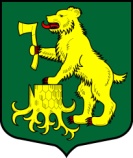 СОВЕТ ДЕПУТАТОВМУНИЦИПАЛЬНОГО ОБРАЗОВАНИЯ ПЧЕВЖИНСКОЕ СЕЛЬСКОЕ ПОСЕЛЕНИЕ
КИРИШСКОГО МУНИЦИПАЛЬНОГО РАЙОНА ЛЕНИНГРАДСКОЙ ОБЛАСТИРЕШЕНИЕО смене фамилии главы администрации.В связи с регистрацией брака от 07.05.2020 года свидетельство I-BO № 752489 совет депутатов муниципального образования Пчевжинское сельское поселение Киришского муниципального района Ленинградской области РЕШИЛ:1. В решении Совета депутатов от 02 декабря 2019 года № 5/27 «о назначении на должность главы администрации муниципального образования Пчевжинское сельское поселение Киришского муниципального района Ленинградской области» главу администрации Харитонову А.В. считать Степановой.2. Решение вступает в силу со дня его принятия.Глава муниципального образования                                                        В.И. ПодлесныйРазослано: в дело - 2, прокуратура.от06 июля 2020 годап. Пчевжа№11/74